		آمار  روزانه شناورهای تخلیه وبارگیری شرکت آریا بنادر ایرانیان	از ساعت  45: 06  تا ساعت 06:45 مورخه 22/05/1401 لغایت 23/05/1401		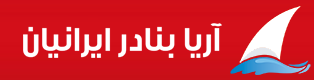             کارشناس امور بندری شرکت آریا بنادر ایرانیان                                         امیر صابری کهناسکلهنام شناورنام کشتیرانیتناژ  تخلیهتناژبارگیریمحل تخلیهنوع تجهیزاتمحموله کشتیمحموله کشتیتاریخ و ساعت پهلوگیریتاریخ و ساعت شروع عملیاتتناژ  تخلیه و بارگیــریتناژ  تخلیه و بارگیــریتناژ  تخلیه و بارگیــریمجموع تناژ سه شیفتتناژباقیمانده /اتمام تخلیه یا بارگیری(تن)زمان عملیات(OT)زمان عملیات(OT)نرم متوسطنرم متوسطماندگاری دراسکله(ساعت)ماندگاری دراسکله(ساعت)اسکلهنام شناورنام کشتیرانیتناژ  تخلیهتناژبارگیریمحل تخلیهنوع تجهیزاتتخلیهبارگیریتاریخ و ساعت پهلوگیریتاریخ و ساعت شروع عملیاتتناژصبحتناژعصرتناژشبمجموع تناژ سه شیفتتناژباقیمانده /اتمام تخلیه یا بارگیری(تن)تخلیهبارگیریتخلیهبارگیریماندگاری دراسکله(ساعت)ماندگاری دراسکله(ساعت)6ایشیمبندر یاقوت طلایی12361170محوطهریلی 4011ریلی 4010تختهکیسه-پالتسواری- نگله20/05/0120/05/01ت:*ت:*ت:*ت:************17:30*4176766ایشیمبندر یاقوت طلایی12361170محوطهریلی 4011ریلی 4010تختهکیسه-پالتسواری- نگله22:3523:20ب:340ب: 295ب: 86ب: 721اتمام  بارگیری : 03:00*17:30*4176767سفیرخط مروارید دریا834*انبار بال گسترریلی 4009پالت - تجهیزات*22/05/0122/05/01ت:*ت: 41ت:116ت: 157باقی تخلیه: 67712:00*13***7سفیرخط مروارید دریا834*انبار بال گسترریلی 4009پالت - تجهیزات*14:2516:3012:00*13***